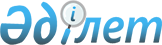 Об утверждении Правил организации профессиональной служебной и физической подготовки в органах финансовой полиции Республики Казахстан, Правил и условий прохождения тестирования, пороговых значений для категорий должностей органов финансовой полиции Республики Казахстан, нормативов по физической и боевой подготовке сотрудников органов финансовой полиции Республики Казахстан при прохождении аттестации
					
			Утративший силу
			
			
		
					Приказ Председателя Агентства Республики Казахстан по борьбе с экономической и коррупционной преступностью (финансовая полиция) от 27 декабря 2013 года № 423. Зарегистрирован в Министерстве юстиции Республики Казахстан 29 января 2014 года № 9107. Утратил силу приказом Председателя Агентства Республики Казахстан по противодействию коррупции (Антикоррупционной службы) от 17 февраля 2021 года № 63.
      Сноска. Утратил силу приказом Председателя Агентства РК по противодействию коррупции (Антикоррупционной службы) от 17.02.2021 № 63 (вводится в действие по истечении десяти календарных дней после дня его первого официального опубликования).
      В соответствии с подпунктом 4) пункта 2 статьи 48 Закона Республики Казахстан от 6 января 2011 года "О правоохранительной службе", подпунктом 5) пункта 3 статьи 7 Закона Республики Казахстан от 4 июля 2002 года "Об органах финансовой полиции", ПРИКАЗЫВАЮ:
      1. Утвердить прилагаемые:
      1) Правила организации профессиональной служебной и физической подготовки в органах финансовой полиции, согласно приложению 1 к настоящему приказу;
      2) Правила и условия прохождения тестирования, пороговые значения для категорий должностей органов финансовой полиции Республики Казахстан, нормативы по физической и боевой подготовке сотрудников органов финансовой полиции Республики Казахстан при прохождении аттестации, согласно приложению 2 к настоящему приказу. 
      2. Управлению кадров совместно с Департаментом правового обеспечения и международного сотрудничества Агентства Республики Казахстан по борьбе с экономической и коррупционной преступностью (финансовой полиции) (далее – Агентство) обеспечить государственную регистрацию настоящего приказа в Министерстве юстиции Республики Казахстан и его официальное опубликование в порядке, установленном законодательством Республики Казахстан.
      3. Контроль за исполнением настоящего приказа возложить на первого заместителя Председателя Агентства.
      4. Приказ довести до личного состава органов финансовой полиции.
      5. Настоящий приказ вводится в действие со дня его первого официального опубликования. Правила
организации профессиональной служебной и физической подготовки
в органах финансовой полиции Республики Казахстан
1. Общие положения
      1. Настоящие Правила организации профессиональной служебной и физической подготовки в органах финансовой полиции Республики Казахстан (далее - Правила) разработаны в соответствии с пунктом 3 статьи 36 Закона Республики Казахстан "О правоохранительной службе" и определяют порядок организации профессиональной служебной и физической подготовки сотрудников органов финансовой полиции Республики Казахстан (далее - ОФП).
      2. Основными задачами профессиональной подготовки сотрудников являются:
      1) изучение законодательных и иных нормативных правовых актов Республики Казахстан, нормативных правовых актов Агентства Республики Казахстан по борьбе с экономической и коррупционной преступностью (финансовой полиции) (далее - Агентство), регулирующих деятельность ОФП и их практическое применение при осуществлении оперативно-служебной деятельности;
      2) обучение сотрудников умелым и эффективным действиям, обеспечивающим успешное выполнение оперативно-служебных задач;
      3) совершенствование сотрудниками своего профессионального мастерства с учетом специфики деятельности в конкретных подразделениях ОФП;
      4) совершенствование навыков обращения со специальной техникой и специальными средствами. 2. Содержание профессиональной служебной
и физической подготовки
      3. Профессиональная служебная и физическая подготовка осуществляется по месту службы сотрудников в целях совершенствования их профессиональных знаний и навыков, необходимых для выполнения служебных обязанностей.
      4. Непосредственное руководство профессиональной и физической подготовкой сотрудников территориальных ОФП осуществляют кадровые подразделения.
      5. К проведению занятий по профессиональной служебной и физической подготовке при необходимости привлекаются профессорско-преподавательский состав организаций образования, а также другие специалисты. 3. Организация профессиональной служебной подготовки
      6. Профессиональная служебная подготовка сотрудников Агентства проводится структурными подразделениями Агентства самостоятельно в служебное время не менее 2 раз в месяц.
      7. Для организации занятий по профессиональной служебной и физической подготовке издается приказ, которым утверждается План-График проведения занятий. 
      8. Профессиональная служебная подготовка для сотрудников оперативных подразделений ОФП с учетом специфики их деятельности проводится отдельно. Планы утверждаются заместителями Председателя Агентства и заместителями руководителей территориальных ОФП, курирующих деятельность таких подразделений.
      В Плане указывается наименование темы занятия, подразделения, фамилия, имя, отчество и должность сотрудника, ответственного за проведение занятия.
      9. Лекционный материал занятий по служебной подготовке должен содержать примеры, международный опыт по освещаемому вопросу, статистическую информацию, а также проблемные вопросы. 
      Для визуального восприятия материал по необходимости должен сопровождаться презентацией слайдов, схем либо фото и видео-материалов.
      При этом, при проведении занятий необходима постановка перед слушателями тактических задач по ситуациям, связанным с тематикой занятия, решение которых определяется совместно с присутствующими на занятии.
      10. Ответственность за качественную подготовку лекционных материалов возлагается на руководителей структурных подразделений Агентства, ОФП.
      11. Кадровые подразделения ОФП осуществляют контроль над посещением занятий сотрудниками.
      12. При посещении занятий, сотрудники ведут записи в тетрадях, предназначенных для занятий по служебной подготовке. При проведении занятий для сотрудников, имеющих допуск к секретным и совершенно секретным сведениям, конспекты ведутся в специальных тетрадях для ведения секретных записей (прошнурованных, пронумерованных, скрепленных печатью и зарегистрированных в подразделениях режима секретности).
      13. Материалы проведенных лекционных занятий подшиваются в соответствующие номенклатурные дела кадровых подразделений. 
      14. Физическая и огневая подготовка сотрудников органов финансовой полиции представляет собой комплекс занятий, направленных на формирование у сотрудника необходимых физических навыков для выполнения поставленных перед ним служебных задач. 4. Порядок организации физической подготовки
      15. Для организации занятий по физической и огневой подготовке ежегодно издается соответствующий приказ, в котором устанавливаются дни недели (месяца), место и время проведения занятий и плановых стрельб с закреплением ответственного подразделения за проведение.
      16. Плановые стрельбы для сотрудников ОФП проводятся не реже 2 раз в квартал. Правила
и условия прохождения тестирования, пороговые значения для
категорий должностей органов финансовой полиции
Республики Казахстан, нормативы по физической и боевой
подготовке сотрудников органов финансовой полиции
Республики Казахстан при прохождении аттестации
      1. Настоящие Правила и условия прохождения тестирования, пороговые значения для категорий должностей органов финансовой полиции Республики Казахстан, нормативы по физической и боевой подготовке сотрудников органов финансовой полиции Республики Казахстан при прохождении аттестации (далее - Правила) разработаны в соответствии с пунктом 2 статьи 48 Закона Республики Казахстан "О правоохранительной службе" (далее - Закон) и определяют порядок и условия и прохождения тестирования, пороговые значения для категорий должностей органов финансовой полиции Республики Казахстан, нормативы по физической и боевой подготовке сотрудников органов финансовой полиции Республики Казахстан при прохождении аттестации. 
      2. Целью проведения тестирования является объективная оценка теоретических знаний, в том числе знаний Конституции Республики Казахстан, Закона Республики Казахстан "О борьбе с коррупцией", Закона Республики Казахстан "О правоохранительной службе",  Закона Республики Казахстан "Об органах финансовой полиции Республики Казахстан", Указа Президента Республики Казахстан "О Кодексе чести государственных служащих Республики Казахстан", Закона Республики Казахстан "О порядке рассмотрения обращений физических и юридических лиц", Закона Республики Казахстан "О государственной службе",  Закона Республики Казахстан "Об оперативно-розыскной деятельности", Закона  Республики Казахстан "О противодействии экстремизму", Закона  Республики Казахстан "О противодействии терроризму", Закона  Республики Казахстан "О государственных секретах", Закона Республики Казахстан "О частном предпринимательстве", Закона Республики Казахстан "О банкротстве", Уголовного кодекса Республики Казахстан,  Уголовно-процессуального кодексаРеспублики Казахстан, Закона  Республики Казахстан "Об административных процедурах", Закона  Республики Казахстан "О национальной безопасности", Кодекса  Республики Казахстан "О налогах и других обязательных платежах в бюджет", Трудового кодекса Республики Казахстан (далее - законодательство), а также способности к логическому мышлению сотрудников. 
      3. Тестирование сотрудников органов финансовой полиции Республики Казахстан проводится для определения уровня их профессиональной подготовленности при проведении аттестации. 
      4. Ответственным за проведение тестирования является кадровое подразделение органов финансовой полиции. Для обеспечения процесса проведения тестирования привлекаются специалисты информационных технологий. 
      5. В целях недопущения коррупционных действий со стороны сотрудников, подлежащих аттестации, обеспечения объективности и прозрачности, создаются комиссии для приема нормативов по физической и боевой подготовки, сдачи тестирования. 
      6. Тестирование проводится на казахском или русском языках по выбору сотрудника. 
      7. Перечень нормативных правовых актов, указанных в Программе тестирования сотрудников органов финансовой полиции, подлежащих аттестации согласно приложению 1 к настоящим Правилам, формируется кадровым подразделением Агентства Республики Казахстан по борьбе с экономической и коррупционной преступностью (финансовой полиции) (далее - Агентство) совместно со структурными подразделениями Агентства с учетом специфики деятельности служб. 
      8. Место проведения тестирования определяется решением Председателя Агентства, начальников территориальных органов финансовой полиции. 
      9. Тестирование проводится компьютерным способом, где подсчет правильных ответов проводится в автоматическом режиме при помощи заложенной компьютерной программы. 
      10. Сотрудники органов финансовой полиции в зависимости от категории занимаемой должности проходят соответствующую программу тестирования. 
      11. В ходе проведения тестирования используются следующие виды тестирования – логический и тест на знание законодательства. 
      12. Кадровое подразделение органа финансовой полиции: 
      1) составляет списки на тестирование;
      2) уведомляет сотрудников о месте, дате и времени проведения тестирования;
      3) контролирует своевременную явку сотрудников на тестирование;
      4) совместно со специалистами информационных технологий проводят соответствующий инструктаж перед тестированием.
      13. Помещение для проведения тестирования оборудуется необходимой оргтехникой, мебелью и должно соответствовать условиям удобного расположения тестируемых. 
      14. Во время тестирования сотрудникам не разрешается разговаривать с другими тестируемыми сотрудниками, использовать информацию на бумажных и электронных носителях, покидать помещение, в котором проводится тестирование. 
      15. Ответственные за проведение тестирования, члены комиссии приостанавливают тестирование сотрудника, допускающего нарушения процедуры тестирования, при этом результаты тестирования аннулируются. Сотрудник, допустивший нарушения, считается не сдавшим тестирование.
      16. При обнаружении, по мнению тестируемого сотрудника, некорректных вопросов последний обращается к членам комиссии, ответственным за проведение тестирования. 
      17.Программа тестирования сотрудников, подлежащих аттестации, должностей C-FP-1, C-FP-2, C-FP-3, C-FP-4, C-FP-5, C-FP-6, C-FPО-1, C-FPО-2, C-FPО-3, C-FPО-4, C-FPО-5, C-FPО-6 включает 130 вопросов на знание законодательства Республики Казахстан и тест на логическое мышление - 20 вопросов, а для должностей C-FP-7, C-FP-8, C-FP-9, C-FP-10, C-FPО-7, C-FPО-7, C-FPО-8, C-FPО-9, C-FPО-10 – 100 вопросов на знание законодательства Республики Казахстан и тест на логическое мышление - 20 вопросов. 
      За правильный ответ начисляется один балл. Время прохождения тестирования составляет 130 минут и 100 минут соответственно.
      18. Пороговые значения по тесту на знание законодательных актов Республики Казахстан составляют не менее 70 %.
      19. Пороговые значения по тесту на логическое мышление не устанавливаются.
      20. В случае, если по одному из тестов на знание законодательства Республики Казахстан тестируемый не наберет порогового значения то, несмотря на набранные пороговые значения по остальным вопросам на знание законодательства тестирование считается не пройденным.
      21. По истечении времени, отведенного на прохождение теста, программа автоматически закрывается.
      22. Результаты тестирования в автоматическом режиме выводятся на лист тестирования сотрудника, распечатываются на принтере в двух экземплярах и предоставляются тестируемому лицу для ознакомления. После ознакомления тестируемый расписывается на листе с результатами тестирования.
      23. Лист с результатами тестирования содержит Фамилию, Имя, Отчество тестируемого, занимаемую должность, дату проведения тестирования, перечень нормативных правовых актов, количество тестовых вопросов, количество правильных ответов, общий результат тестирования в виде записи "Тест пройден", "Тест не пройден", а также росписи сотрудника об ознакомлении с результатами тестирования и сотрудника, проводившего тестирование.
      24. Первый экземпляр результатов тестирования передается тестируемому лицу, прошедшему тестирование, второй экземпляр приобщается к аттестационным материалам сотрудника. После завершения аттестации аттестационные материалы приобщаются во вторую часть личного дела сотрудника. 
      25. Детализированный отчет по результатам тестирования хранится в базе данных системы тестирования.
      26. Сотрудники, получившие при прохождении тестирования оценку ниже пороговых значений, установленных согласно приложению 1 к настоящим Правилам, а также не сдавшие контрольные нормативы по физической и боевой подготовке согласно приложению 2 к настоящим Правилам, к собеседованию не допускаются и решением аттестационной комиссии подлежат повторной аттестации. Программа тестирования сотрудников
органов финансовой полиции, подлежащих аттестации Контрольные нормативы по физической
и боевой подготовке сотрудников органов
финансовой полиции при прохождении аттестации
      Для мужчин
      Для женщин
      Стрельба (мужчины)
      Цель: мишень с кругами (50х50) установленная на щите 75х75, на уровне глаз стреляющего.
      Дальность до цели: 25 м
      Количество боеприпасов: 6 (3 пробных, 3 зачетных)
      Положение для стрельбы: стоя с руки (допускается с двух рук)
      Время на стрельбу: не ограничено
      Оценочные показатели: от 20 и выше - "отлично", 15-19 – "хорошо", 10-14 – "удовлетворительно".
      Оценка выставляется по лучшим результатам стрельб (пробных или зачетных).
					© 2012. РГП на ПХВ «Институт законодательства и правовой информации Республики Казахстан» Министерства юстиции Республики Казахстан
				
Председатель
Р. ТусупбековПриложение 1
к приказу Председателя Агентства
Республики Казахстан
по борьбе с экономической
и коррупционной преступностью
(финансовой полиции)
от 27 декабря 2013 года № 423 Приложение 2
к приказу Председателя Агентства
Республики Казахстан
по борьбе с экономической
и коррупционной преступностью
(финансовой полиции)
от 27 декабря 2013 года № 423 Приложение 1
к Правилам и условиям прохождения тестирования,
пороговых значений для категорий должностей
органов финансовой полиции Республики Казахстан,
нормативов по физической и боевой подготовке
сотрудников органов финансовой полиции
Республики Казахстан при прохождении аттестации
Наименование нормативного правового акта
Кол-во
заданий 
C-FP-1, C-FP-3 (заместитель руководителя аппарата, Советник Председателя),
C-FP-6 (помощник Председателя), C-FPО-1
C-FP-1, C-FP-3 (заместитель руководителя аппарата, Советник Председателя),
C-FP-6 (помощник Председателя), C-FPО-1
Конституция Республики Казахстан
20
Закон Республики Казахстан "О борьбе с коррупцией"
20
Закон Республики Казахстан "О правоохранительной службе"
20
Закон Республики Казахстан "Об органах финансовой полиции Республики Казахстан"
20
Указ Президента Республики Казахстан от 3 мая 2005 года № 1567 "О Кодексе чести государственных служащих Республики Казахстан"
20
Закон Республики Казахстан "О порядке рассмотрения обращений физических и юридических лиц"
20
Закон Республики Казахстан "О государственной службе"
10
Итого 130 вопросов по 7 нормативным правовым актам на 130 минут 
Итого 130 вопросов по 7 нормативным правовым актам на 130 минут 
Логический тест (20 минут)
10
Для категорий C-FP-2, C-FP-3, C-FP-4, C-FP-5, C-FP-6, C-FPО-2, C-FPО-3, C-FPО-4, C-FPО-5, C-FPО-6 специальных подразделений 
Для категорий C-FP-2, C-FP-3, C-FP-4, C-FP-5, C-FP-6, C-FPО-2, C-FPО-3, C-FPО-4, C-FPО-5, C-FPО-6 специальных подразделений 
Конституция Республики Казахстан
20
Закон Республики Казахстан "О борьбе с коррупцией"
10
Закон Республики Казахстан "О правоохранительной службе"
20
Закон Республики Казахстан "Об органах финансовой полиции Республики Казахстан"
10
Указ Президента Республики Казахстан от 3 мая 2005 года № 1567 "О Кодексе чести государственных служащих Республики Казахстан"
10
Закон Республики Казахстан " Об оперативно-розыскной деятельности"
20
Закон Республики Казахстан "О противодействии экстремизму"
20
Закон Республики Казахстан "О противодействии терроризму"
20
Итого 130 вопросов по 8 нормативным правовым актам на 130 минут 
Итого 130 вопросов по 8 нормативным правовым актам на 130 минут 
Логический тест (20 минут)
10
Для категорий C-FP-7, C-FP-8, C-FP-9, C-FP-10, C-FPО-7, C-FPО-8, C-FPО-9, C-FPО-10 специальных подразделений
Для категорий C-FP-7, C-FP-8, C-FP-9, C-FP-10, C-FPО-7, C-FPО-8, C-FPО-9, C-FPО-10 специальных подразделений
Конституция Республики Казахстан
10
Закон Республики Казахстан "О борьбе с коррупцией"
10
Закон Республики Казахстан "О правоохранительной службе"
20
Закон Республики Казахстан "Об органах финансовой полиции Республики Казахстан"
10
Указ Президента Республики Казахстан от 3 мая 2005 года № 1567 "О Кодексе чести государственных служащих Республики Казахстан"
10
Закон Республики Казахстан " Об оперативно-розыскной деятельности"
20
Закон Республики Казахстан "О противодействии экстремизму"
10
Закон Республики Казахстан "О противодействии терроризму"
10
Итого 100 вопросов по 8 нормативным правовым актам на 100 минут 
Итого 100 вопросов по 8 нормативным правовым актам на 100 минут 
Логический тест (20 минут)
10
Для категорий C-FP-2, C-FP-3, C-FP-4, C-FP-5, C-FP-6, C-FPО-2, C-FPО-3, C-FPО-4, C-FPО-5, C-FPО-6 подразделений по раскрытию экономических и финансовых преступлений 
Для категорий C-FP-2, C-FP-3, C-FP-4, C-FP-5, C-FP-6, C-FPО-2, C-FPО-3, C-FPО-4, C-FPО-5, C-FPО-6 подразделений по раскрытию экономических и финансовых преступлений 
Конституция Республики Казахстан
20
Закон Республики Казахстан "О борьбе с коррупцией"
10
Закон Республики Казахстан "О правоохранительной службе"
20
Закон Республики Казахстан "Об органах финансовой полиции Республики Казахстан"
10
Указ Президента Республики Казахстан от 3 мая 2005 года № 1567 "О Кодексе чести государственных служащих Республики Казахстан"
20
Закон Республики Казахстан "О порядке рассмотрения обращений физических и юридических лиц"
10
Закон Республики Казахстан " Об оперативно-розыскной деятельности"
10
Закон Республики Казахстан "О государственных секретах"
10
Закон Республики Казахстан "О частном предпринимательстве"
10
Закон Республики Казахстан "О банкротстве"
10
Итого 130 вопросов по 10 нормативным правовым актам на 130 минут 
Итого 130 вопросов по 10 нормативным правовым актам на 130 минут 
Логический тест (20 минут)
10
Для категорий C-FP-7, C-FP-8, C-FP-9, C-FP-10, C-FPО-7, C-FPО-8, C-FPО-9, C-FPО-10 подразделений по раскрытию экономических и финансовых преступлений
Для категорий C-FP-7, C-FP-8, C-FP-9, C-FP-10, C-FPО-7, C-FPО-8, C-FPО-9, C-FPО-10 подразделений по раскрытию экономических и финансовых преступлений
Конституция Республики Казахстан
10
Закон Республики Казахстан "О борьбе с коррупцией"
10
Закон Республики Казахстан "О правоохранительной службе"
10
Закон Республики Казахстан "Об органах финансовой полиции Республики Казахстан"
10
Указ Президента Республики Казахстан от 3 мая 2005 года № 1567 "О Кодексе чести государственных служащих Республики Казахстан"
10
Закон Республики Казахстан "О порядке рассмотрения обращений физических и юридических лиц"
10
Закон Республики Казахстан " Об оперативно-розыскной деятельности"
10
Закон Республики Казахстан "О государственных секретах"
10
Закон Республики Казахстан  "О частном предпринимательстве"
10
Закон Республики Казахстан "О банкротстве"
10
Итого 100 вопросов по 10 нормативным правовым актам на 100 минут 
Итого 100 вопросов по 10 нормативным правовым актам на 100 минут 
Логический тест (20 минут)
10
Для категорий C-FP-2, C-FP-3, C-FP-4, C-FP-5, C-FP-6, C-FPО-2, C-FPО-3, C-FPО-4, C-FPО-5, C-FPО-6 следственных подразделений, в том числе в составе подразделений по раскрытию экономических и финансовых преступлений, по раскрытию и предупреждению дел о коррупции
Для категорий C-FP-2, C-FP-3, C-FP-4, C-FP-5, C-FP-6, C-FPО-2, C-FPО-3, C-FPО-4, C-FPО-5, C-FPО-6 следственных подразделений, в том числе в составе подразделений по раскрытию экономических и финансовых преступлений, по раскрытию и предупреждению дел о коррупции
Конституция Республики Казахстан
20
Закон Республики Казахстан "О борьбе с коррупцией"
10
Закон Республики Казахстан "О правоохранительной службе"
10
Закон Республики Казахстан "Об органах финансовой полиции Республики Казахстан"
10
Указ Президента Республики Казахстан от 3 мая 2005 года № 1567 "О Кодексе чести государственных служащих Республики Казахстан"
10
Закон Республики Казахстан "О порядке рассмотрения обращений физических и юридических лиц"
10
Уголовный кодекс Республики Казахстан
20
Уголовно-процессуальный кодекс Республики Казахстан
20
Закон Республики Казахстан "О государственных секретах"
10
Кодекс об административных правонарушениях Республики Казахстан
10
Итого 130 вопросов по 10 нормативным правовым актам на 130 минут 
Итого 130 вопросов по 10 нормативным правовым актам на 130 минут 
Логический тест (20 минут)
10
Для категорий C-FP-7, C-FP-8, C-FP-9, C-FP-10, C-FPО-7, C-FPО-8, C-FPО-9, C-FPО-10 следственных подразделений, в том числе в составе подразделений по раскрытию экономических и финансовых преступлений, по раскрытию и предупреждению дел о коррупции
Для категорий C-FP-7, C-FP-8, C-FP-9, C-FP-10, C-FPО-7, C-FPО-8, C-FPО-9, C-FPО-10 следственных подразделений, в том числе в составе подразделений по раскрытию экономических и финансовых преступлений, по раскрытию и предупреждению дел о коррупции
Конституция Республики Казахстан
10
Закон Республики Казахстан "О борьбе с коррупцией"
10
Закон Республики Казахстан "О правоохранительной службе"
10
Закон Республики Казахстан "Об органах финансовой полиции Республики Казахстан"
10
Указ Президента Республики Казахстан от 3 мая 2005 года № 1567 "О Кодексе чести государственных служащих Республики Казахстан"
10
Закон Республики Казахстан "О порядке рассмотрения обращений физических и юридических лиц"
10
Уголовный кодекс Республики Казахстан
10
Уголовно-процессуальный кодекс Республики Казахстан
10
Закон Республики Казахстан "О государственных секретах"
10
Кодекс об административных правонарушениях Республики Казахстан
10
Итого 100 вопросов по 10 нормативным правовым актам на 100 минут 
Итого 100 вопросов по 10 нормативным правовым актам на 100 минут 
Логический тест (20 минут)
10
Для категорий C-FP-2, C-FP-3, C-FP-4, C-FP-5, C-FP-6, C-FPО-2, C-FPО-3, C-FPО-4, C-FPО-5, C-FPО-6 подразделений по раскрытию и предупреждению дел о коррупции
Для категорий C-FP-2, C-FP-3, C-FP-4, C-FP-5, C-FP-6, C-FPО-2, C-FPО-3, C-FPО-4, C-FPО-5, C-FPО-6 подразделений по раскрытию и предупреждению дел о коррупции
Конституция Республики Казахстан
20
Закон Республики Казахстан "О борьбе с коррупцией"
20
Закон Республики Казахстан "О правоохранительной службе"
10
Закон Республики Казахстан "Об органах финансовой полиции Республики Казахстан"
10
Указ Президента Республики Казахстан от 3 мая 2005 года № 1567 "О Кодексе чести государственных служащих Республики Казахстан"
20
Закон Республики Казахстан "О порядке рассмотрения обращений физических и юридических лиц"
20
Закон Республики Казахстан " Об оперативно-розыскной деятельности"
20
Закон Республики Казахстан "О государственных секретах"
10
Итого 130 вопросов по 8 нормативным правовым актам на 130 минут 
Итого 130 вопросов по 8 нормативным правовым актам на 130 минут 
Логический тест (20 минут)
10
Для категорий C-FP-7, C-FP-8, C-FP-9, C-FP-10, C-FPО-7, C-FPО-8, C-FPО-9, C-FPО-10 подразделений по раскрытию и предупреждению дел о коррупции
Для категорий C-FP-7, C-FP-8, C-FP-9, C-FP-10, C-FPО-7, C-FPО-8, C-FPО-9, C-FPО-10 подразделений по раскрытию и предупреждению дел о коррупции
Конституция Республики Казахстан
20
Закон Республики Казахстан "О борьбе с коррупцией"
10
Закон Республики Казахстан "О правоохранительной службе"
10
Закон Республики Казахстан "Об органах финансовой полиции Республики Казахстан"
10
Указ Президента Республики Казахстан от 3 мая 2005 года № 1567 "О Кодексе чести государственных служащих Республики Казахстан"
10
Закон Республики Казахстан "О порядке рассмотрения обращений физических и юридических лиц"
10
Закон Республики Казахстан " Об оперативно-розыскной деятельности"
20
Закон Республики Казахстан "О государственных секретах"
10
Итого 100 вопросов по 8 нормативным правовым актам на 100 минут 
Итого 100 вопросов по 8 нормативным правовым актам на 100 минут 
Логический тест (20 минут)
10
Для категорий C-FP-2, C-FP-3, C-FP-4, C-FP-5, C-FP-6, C-FPО-3, C-FPО-4, C-FPО-5, C-FPО-6 организационно-контрольных подразделений 
Для категорий C-FP-2, C-FP-3, C-FP-4, C-FP-5, C-FP-6, C-FPО-3, C-FPО-4, C-FPО-5, C-FPО-6 организационно-контрольных подразделений 
Конституция Республики Казахстан
20
Закон Республики Казахстан "О борьбе с коррупцией"
20
Закон Республики Казахстан "О правоохранительной службе"
20
Закон Республики Казахстан "Об органах финансовой полиции Республики Казахстан"
10
Указ Президента Республики Казахстан от 3 мая 2005 года № 1567 "О Кодексе чести государственных служащих Республики Казахстан"
20
Закон Республики Казахстан "О порядке рассмотрения обращений физических и юридических лиц"
10
Закон Республики Казахстан "О государственных секретах"
10
Закон Республики Казахстан "Об административных процедурах
20
Итого 130 вопросов по 8 нормативным правовым актам на 130 минут 
Итого 130 вопросов по 8 нормативным правовым актам на 130 минут 
Логический тест (20 минут)
10
Для категорий C-FP-7, C-FP-8, C-FP-9, C-FP-10, C-FPО-7, C-FPО-8, C-FPО-9, C-FPО-10 организационно-контрольных подразделений 
Для категорий C-FP-7, C-FP-8, C-FP-9, C-FP-10, C-FPО-7, C-FPО-8, C-FPО-9, C-FPО-10 организационно-контрольных подразделений 
Конституция Республики Казахстан
20
Закон Республики Казахстан "О борьбе с коррупцией"
10
Закон Республики Казахстан "О правоохранительной службе"
20
Закон Республики Казахстан "Об органах финансовой полиции Республики Казахстан"
10
Указ Президента Республики Казахстан от 3 мая 2005 года № 1567 "О Кодексе чести государственных служащих Республики Казахстан"
10
Закон Республики Казахстан "О порядке рассмотрения обращений физических и юридических лиц"
10
Закон Республики Казахстан "О государственных секретах"
10
Закон Республики Казахстан "Об административных процедурах
10
Итого 100 вопросов по 8 нормативным правовым актам на 100 минут 
Итого 100 вопросов по 8 нормативным правовым актам на 100 минут 
Логический тест (20 минут)
10
Для категорий C-FP-2, C-FP-3, C-FP-4, C-FP-5, C-FP-6, C-FPО-3, C-FPО-4, C-FPО-5, C-FPО-6 информационно-аналитических подразделений 
Для категорий C-FP-2, C-FP-3, C-FP-4, C-FP-5, C-FP-6, C-FPО-3, C-FPО-4, C-FPО-5, C-FPО-6 информационно-аналитических подразделений 
Конституция Республики Казахстан
20
Закон Республики Казахстан "О борьбе с коррупцией"
20
Закон Республики Казахстан "О правоохранительной службе"
20
Закон Республики Казахстан "Об органах финансовой полиции Республики Казахстан"
10
Указ Президента Республики Казахстан от 3 мая 2005 года № 1567 "О Кодексе чести государственных служащих Республики Казахстан"
20
Закон Республики Казахстан "О порядке рассмотрения обращений физических и юридических лиц"
10
Закон Республики Казахстан "О государственных секретах"
10
Закон Республики Казахстан "О национальной безопасности"
20
Итого 130 вопросов по 8 нормативным правовым актам на 130 минут 
Итого 130 вопросов по 8 нормативным правовым актам на 130 минут 
Логический тест (20 минут)
10
Для категорий C-FP-7, C-FP-8, C-FP-9, C-FP-10, C-FPО-7, C-FPО-8, C-FPО-9, C-FPО-10 информационно-аналитических подразделений 
Для категорий C-FP-7, C-FP-8, C-FP-9, C-FP-10, C-FPО-7, C-FPО-8, C-FPО-9, C-FPО-10 информационно-аналитических подразделений 
Конституция Республики Казахстан
20
Закон Республики Казахстан "О борьбе с коррупцией"
20
Закон Республики Казахстан "О правоохранительной службе"
10
Закон Республики Казахстан "Об органах финансовой полиции Республики Казахстан"
10
Указ Президента Республики Казахстан от 3 мая 2005 года № 1567 "О Кодексе чести государственных служащих Республики Казахстан"
10
Закон Республики Казахстан "О порядке рассмотрения обращений физических и юридических лиц"
10
Закон Республики Казахстан "О государственных секретах"
10
Закон Республики Казахстан "О национальной безопасности"
10
Итого 100 вопросов по 8 нормативным правовым актам на 100 минут 
Итого 100 вопросов по 8 нормативным правовым актам на 100 минут 
Логический тест (20 минут)
10
Для категорий C-FP-2, C-FP-3, C-FP-4, C-FP-5, C-FP-6, C-FPО-3, C-FPО-4, C-FPО-5, C-FPО-6 подразделений внутренней безопасности 
Для категорий C-FP-2, C-FP-3, C-FP-4, C-FP-5, C-FP-6, C-FPО-3, C-FPО-4, C-FPО-5, C-FPО-6 подразделений внутренней безопасности 
Конституция Республики Казахстан
20
Закон Республики Казахстан "О борьбе с коррупцией"
20
Закон Республики Казахстан "О правоохранительной службе"
20
Закон Республики Казахстан "Об органах финансовой полиции Республики Казахстан"
10
Указ Президента Республики Казахстан от 3 мая 2005 года № 1567 "О Кодексе чести государственных служащих Республики Казахстан"
20
Закон Республики Казахстан "О порядке рассмотрения обращений физических и юридических лиц"
20
Закон Республики Казахстан "О государственных секретах"
10
Кодекс Республики Казахстан "О налогах и других обязательных платежах в бюджет" (Налоговый кодекс)
10
Итого 130 вопросов по 8 нормативным правовым актам на 130 минут 
Итого 130 вопросов по 8 нормативным правовым актам на 130 минут 
Логический тест (20 минут)
10
Для категорий C-FP-7, C-FP-8, C-FP-9, C-FP-10, C-FPО-7, C-FPО-8, C-FPО-9, C-FPО-10 подразделений внутренней безопасности 
Для категорий C-FP-7, C-FP-8, C-FP-9, C-FP-10, C-FPО-7, C-FPО-8, C-FPО-9, C-FPО-10 подразделений внутренней безопасности 
Конституция Республики Казахстан
20
Закон Республики Казахстан "О борьбе с коррупцией"
10
Закон Республики Казахстан "О правоохранительной службе"
10
Закон Республики Казахстан "Об органах финансовой полиции Республики Казахстан"
10
Указ Президента Республики Казахстан от 3 мая 2005 года № 1567 "О Кодексе чести государственных служащих Республики Казахстан"
20
Закон Республики Казахстан "О порядке рассмотрения обращений физических и юридических лиц"
10
Закон Республики Казахстан "О государственных секретах"
10
Кодекс Республики Казахстан "О налогах и других обязательных платежах в бюджет" (Налоговый кодекс)
10
Итого 100 вопросов по 8 нормативным правовым актам на 100 минут 
Итого 100 вопросов по 8 нормативным правовым актам на 100 минут 
Логический тест (20 минут)
10
Для категорий C-FP-2, C-FP-3, C-FP-4, C-FP-5, C-FP-6, C-FPО-4, C-FPО-5, C-FPО-6 кадровых подразделений 
Для категорий C-FP-2, C-FP-3, C-FP-4, C-FP-5, C-FP-6, C-FPО-4, C-FPО-5, C-FPО-6 кадровых подразделений 
Конституция Республики Казахстан
20
Закон Республики Казахстан "О борьбе с коррупцией"
10
Закон Республики Казахстан "О правоохранительной службе"
20
Закон Республики Казахстан "Об органах финансовой полиции Республики Казахстан"
20
Указ Президента Республики Казахстан от 3 мая 2005 года № 1567 "О Кодексе чести государственных служащих Республики Казахстан"
10
Закон Республики Казахстан "О порядке рассмотрения обращений физических и юридических лиц"
10
Трудовой кодекс Республики Казахстан
20
Закон Республики Казахстан "О государственной службе"
10
Закон Республики Казахстан "О государственных секретах"
10
Итого 130 вопросов по 9 нормативным правовым актам на 130 минут 
Итого 130 вопросов по 9 нормативным правовым актам на 130 минут 
Логический тест (20 минут)
10
Для категорий C-FP-7, C-FP-8, C-FP-9, C-FP-10, C-FPО-7, C-FPО-8, C-FPО-9, C-FPО-10 кадровых подразделений 
Для категорий C-FP-7, C-FP-8, C-FP-9, C-FP-10, C-FPО-7, C-FPО-8, C-FPО-9, C-FPО-10 кадровых подразделений 
Конституция Республики Казахстан
10
Закон Республики Казахстан "О борьбе с коррупцией"
10
Закон Республики Казахстан "О правоохранительной службе"
20
Закон Республики Казахстан "Об органах финансовой полиции Республики Казахстан"
10
Указ Президента Республики Казахстан от 3 мая 2005 года № 1567 "О Кодексе чести государственных служащих Республики Казахстан"
10
Закон Республики Казахстан "О порядке рассмотрения обращений физических и юридических лиц"
10
Трудовой кодекс Республики Казахстан
10
Закон Республики Казахстан "О государственной службе"
10
Закон Республики Казахстан "О государственных секретах"
10
Итого 100 вопросов по 9 нормативным правовым актам на 100 минут 
Итого 100 вопросов по 9 нормативным правовым актам на 100 минут 
Логический тест (20 минут)
10
Для категорий C-FP-2, C-FP-3, C-FP-4, C-FP-5, C-FP-6, C-FPО-3, C-FPО-4, C-FPО-5, C-FPО-6 подразделений по рассмотрению обращений физических и юридических лиц, обеспечения режима секретности 
Для категорий C-FP-2, C-FP-3, C-FP-4, C-FP-5, C-FP-6, C-FPО-3, C-FPО-4, C-FPО-5, C-FPО-6 подразделений по рассмотрению обращений физических и юридических лиц, обеспечения режима секретности 
Конституция Республики Казахстан
20
Закон Республики Казахстан "О борьбе с коррупцией"
10
Закон Республики Казахстан "О правоохранительной службе"
20
Закон Республики Казахстан "Об органах финансовой полиции Республики Казахстан"
10
Указ Президента Республики Казахстан от 3 мая 2005 года № 1567 "О Кодексе чести государственных служащих Республики Казахстан"
20
Закон Республики Казахстан "О порядке рассмотрения обращений физических и юридических лиц"
10
Закон Республики Казахстан "О государственной службе"
10
Закон Республики Казахстан "О государственных секретах"
20
Закон Республики Казахстан "О национальной безопасности"
10
Итого 130 вопросов по 9 нормативным правовым актам на 130 минут 
Итого 130 вопросов по 9 нормативным правовым актам на 130 минут 
Логический тест (20 минут)
10
Для категорий C-FP-7, C-FP-8, C-FP-9, C-FP-10, C-FPО-7, C-FPО-8, C-FPО-9, C-FPО-10 подразделений по рассмотрению обращений физических и юридических лиц, обеспечения режима секретности
Для категорий C-FP-7, C-FP-8, C-FP-9, C-FP-10, C-FPО-7, C-FPО-8, C-FPО-9, C-FPО-10 подразделений по рассмотрению обращений физических и юридических лиц, обеспечения режима секретности
Конституция Республики Казахстан
20
Закон Республики Казахстан "О борьбе с коррупцией"
10
Закон Республики Казахстан "О правоохранительной службе"
10
Закон Республики Казахстан "Об органах финансовой полиции Республики Казахстан"
10
Указ Президента Республики Казахстан от 3 мая 2005 года № 1567 "О Кодексе чести государственных служащих Республики Казахстан"
10
Закон Республики Казахстан "О порядке рассмотрения обращений физических и юридических лиц"
10
Закон Республики Казахстан "О государственной службе"
10
Закон Республики Казахстан "О государственных секретах"
10
Закон Республики Казахстан "О национальной безопасности"
10
Итого 100 вопросов по 9 нормативным правовым актам на 100 минут 
Итого 100 вопросов по 9 нормативным правовым актам на 100 минут 
Логический тест (20 минут)
10Приложение 2
к Правилам и условиям прохождения тестирования,
пороговых значений для категорий должностей
органов финансовой полиции Республики Казахстан,
нормативов по физической и боевой подготовке
сотрудников органов финансовой полиции
Республики Казахстан при прохождении аттестации
Наименование упражнения
Оценка
Возрастные группы
Возрастные группы
Возрастные группы
Возрастные группы
Возрастные группы
Возрастные группы
Наименование упражнения
Оценка
21-27
28-34
35-39
40-44
45-49
50 и ст.
Бег 1000 метров (мин)
отлично
4,00
4,20
4,40
5,0
5,20
5,40
Бег 1000 метров (мин)
хорошо
4,20
4,40
5,0
5,20
5,40
6,10
Бег 1000 метров (мин)
удовлетворительно
4,50
5,10
5,30
5,50
6,10
6,40
Бег 100 м (сек)
отлично
13,0
14,0
15,0
16,0
17,0
18,0
Бег 100 м (сек)
хорошо
14,0
15,0
16,0
17,0
18,0
19,0
Бег 100 м (сек)
удовлетворительно
15,0
16,0
17,0
18,0
19,0
21,0
Сгибание и разгибание рук в упоре лежа
отлично
35
33
30
27
25
20
Сгибание и разгибание рук в упоре лежа
хорошо
33
30
27
25
22
18
Сгибание и разгибание рук в упоре лежа
удовлетворительно
30
27
25
22
20
15
Наименование упражнения
Оценка
Возрастные группы
Возрастные группы
Возрастные группы
Возрастные группы
Возрастные группы
Наименование упражнения
Оценка
21-26
27-30
31-35
36-45
45 и старше
Бег 100 м (сек)
отлично
12
14
16
18
22
Бег 100 м (сек)
хорошо
13
15
17
19
24
Бег 100 м (сек)
удовлетворительно
14
16
18
20
26
Поднимание туловища из положения лежа на спине
отлично
30 
28
25 
22 
20 
Поднимание туловища из положения лежа на спине
хорошо
28
25 
22 
20
18 
Поднимание туловища из положения лежа на спине
удовлетворительно
25 
22 
20 
18 
16 